L'âme grandit de tout, surtout des pertes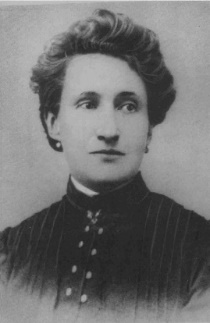 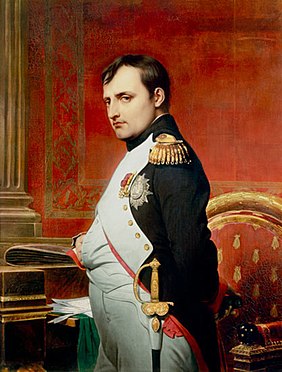 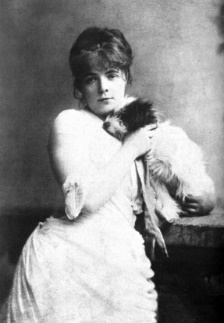 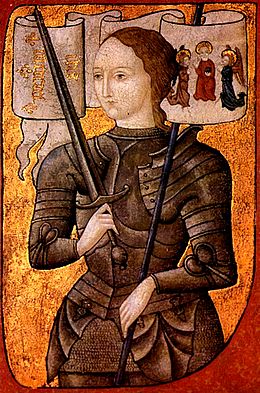 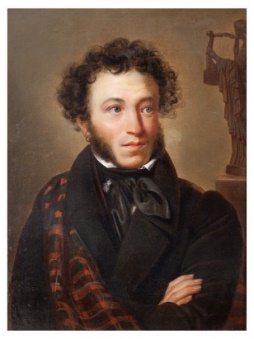 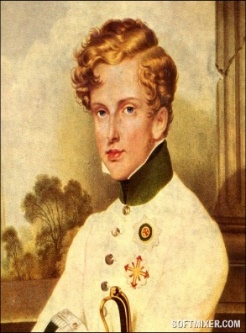 